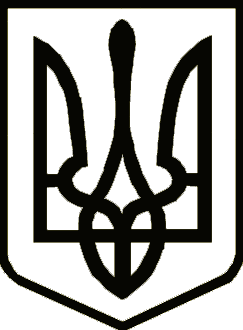 УкраїнаСРІБНЯНСЬКА СЕЛИЩНА РАДАРОЗПОРЯДЖЕННЯПро скликання засідання виконавчого комітету Срібнянської селищної радиВідповідно до статті 53 та пункту 20 частини четвертої статті 42 Закону України «Про місцеве самоврядування в Україні», зобов'язую:Скликати засідання виконавчого комітету Срібнянської селищної ради      02 лютого 2024 року о 11:00 в залі засідань селищної ради.На розгляд засідання виконавчого комітету винести питання:Про внесення змін до показників селищного бюджету на 2024 рік.Про виділення коштів на оплату енергоносіїв.Про створення комісії з розгляду звернень громадян щодо надання матеріальної допомоги.Про створення Координаційної ради з питань утвердження української національної та громадянської ідентичності при Срібнянській селищній раді.Про розгляд звернень громадян.Селищний голова	        	                                                Олена ПАНЧЕНКО 01 лютого2024 року    смт Срібне			       №23